新 书 推 荐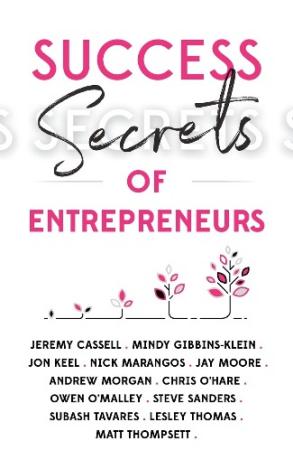 中文书名：《企业家们的成功秘诀》英文书名：Success Secrets of Entrepreneurs作    者：Jeremy Cassell et al.出 版 社：Panoma Press代理公司：Yorwerth/ ANA/ Zoey页    数：152页出版时间：2022年4月代理地区：中国大陆、台湾审读资料：电子稿类    型：经管 内容简介：创业者如何获得成功？创业成功的方法有很多，但许多有抱负的创业者都想按自己的方式行事，却从未尝试过其他方法，也没有超越自己的认知。本书将通过全面、包容的视角，介绍如何让创业者更加成功，从而提高成功机会。本书的十二位作者都是各自领域的专家，为雄心勃勃的企业领导者提供了宝贵的建议，这些建议适用于各行各业、各种情况和挑战。十二位作者都是BIP100社区的成员，将友谊和关怀放在首位，一起积极寻求分享智慧，同时相互回馈，并在整个社会中做出贡献。作者简介：本书由托马斯·鲍尔（Thomas Power）和佩妮·鲍尔（Penny Power）作序，杰里米·卡塞尔（Jeremy Cassell）、明迪·吉宾斯·克莱因（Mindy Gibbins-Klein）、乔恩·基尔（Jon Keel）、尼克·马兰戈斯（Nick Marangos）、杰伊·摩尔（Jay Moore）、安德鲁·摩根（Andrew Morgan）、克里斯·奥黑尔（Chris O’Hare）、欧文·奥马利（Owen O’Malley）、史蒂夫·桑德斯（Steve Sanders）、苏巴什·塔瓦雷斯（Subash Tavares）、莱斯利·托马斯（Lesley Thomas）和马特·汤普塞特（Matt Thompsett）为本书撰稿。感谢您的阅读！请将反馈信息发至：版权负责人Email：Rights@nurnberg.com.cn安德鲁·纳伯格联合国际有限公司北京代表处北京市海淀区中关村大街甲59号中国人民大学文化大厦1705室, 邮编：100872电话：010-82504106, 传真：010-82504200公司网址：http://www.nurnberg.com.cn书目下载：http://www.nurnberg.com.cn/booklist_zh/list.aspx书讯浏览：http://www.nurnberg.com.cn/book/book.aspx视频推荐：http://www.nurnberg.com.cn/video/video.aspx豆瓣小站：http://site.douban.com/110577/新浪微博：安德鲁纳伯格公司的微博_微博 (weibo.com)微信订阅号：ANABJ2002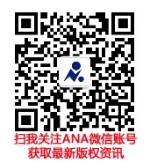 